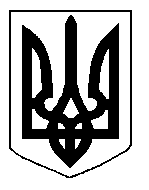 БІЛОЦЕРКІВСЬКА МІСЬКА РАДА	КИЇВСЬКОЇ ОБЛАСТІ	Р І Ш Е Н Н Я
від  29 серпня 2019 року                                                                        № 4349-75-VIIПро розгляд заяви щодо встановлення земельного сервітуту з фізичною особою-підприємцем Мимренком Юрієм АнатолійовичемРозглянувши звернення постійної комісії з питань земельних відносин та земельного кадастру, планування території, будівництва, архітектури, охорони пам’яток, історичного середовища та благоустрою до міського голови від 25 червня 2019 року №273/2-17, протокол постійної комісії з питань  земельних відносин та земельного кадастру, планування території, будівництва, архітектури, охорони пам’яток, історичного середовища та благоустрою від 11 червня 2019 року №181, заяву фізичної особи-підприємця Мимренка Юрія Анатолійовича від 07 травня 2019 року №2686, відповідно до ст.ст. 12, 98-102 Земельного кодексу України, ст. 24 Закону України «Про регулювання містобудівної діяльності», Закону України «Про охорону культурної спадщини», п. 34 ч. 1 ст. 26 Закону України «Про місцеве самоврядування в Україні», міська рада вирішила:1.Відмовити в укладенні договору про встановлення особистого строкового сервітуту з фізичною особою-підприємцем Мимренком Юрієм Анатолійовичем для експлуатації та обслуговування вхідної групи до власного нежитлового приміщення – кав’ярні за адресою: Торгова площа, 16, приміщення 34, площею 0,0057 га (з них: під проїздами, проходами та площадками – 0,0057 га),  строком на 10 (десять) років, за рахунок земель населеного пункту м. Біла Церква, у зв’язку з тим, що земельна ділянка не є сформованою відповідно до ч. 4, 5 ст. 79-1 Земельного кодексу України та ст. 55-1 Закону України «Про землеустрій» та ч.3 ст.24 Закону України «Про охорону культурної спадщини» оскільки будівля за адресою: Торгова площа, 16 є пам’яткою архітектури місцевого значення «Будинок (готель)» та знаходиться в межах Центрального історичного ареалу «Нового міста».2.Контроль за виконанням цього рішення покласти на постійну комісію з питань  земельних відносин та земельного кадастру, планування території, будівництва, архітектури, охорони пам’яток, історичного середовища та благоустрою.Міський голова                                          	                                                  Г. Дикий